SENATE TO MEET AT 12:00 NOON TODAY	NO.  29CALENDAROF THESENATEOF THESTATE OF SOUTH CAROLINAREGULAR SESSION BEGINNING TUESDAY, JANUARY 10, 2023_______________TUESDAY, FEBRUARY 27, 2024Tuesday, February 27, 2024INVITATIONSTuesday, February 27, 2024 - 6:00 - 9:00 p.m.Members and Staff, Reception, Columbia Convention Center, hosted by the MYRTLE BEACH AREA CHAMBER OF COMMERCE(Accepted-January 30, 2024)Wednesday, February 28, 2024 - 8:00 - 10:00 a.m.Members and Staff, Breakfast, 112 Blatt Building, hosted by the SALVATION ARMY OF THE MIDLANDS(Accepted-January 30, 2024)Wednesday, February 28, 2024 - 11:30 a.m. - 2:00 p.m.Members, Luncheon, 112 Blatt Building, hosted by the INDEPENDENT BANKS OF SOUTH CAROLINA(Accepted-January 30, 2024)Wednesday, February 28, 2024 - 6:00 - 8:00 p.m.Members and Staff, Reception, The Hall at Senate's End, 320 Senate Street, hosted by CLEMSON UNIVERSITY, CLEMSON UNIVERSITY ALUMNI ASSOCIATION AND THE CLEMSON UNIVERSITY FOUNDATION(Accepted-January 30, 2024)Thursday, February 29, 2024 - 8:00 - 10:00 a.m.Members and Staff, Breakfast, 112 Blatt Building, hosted by the NATIONAL FEDERATION OF THE BLIND OF SOUTH CAROLINA, INC.(Accepted-January 30, 2024)Tuesday, March 5, 2024 - 5:00 - 7:00 p.m.Members, Reception, The Palmetto Club, hosted by the SOUTH CAROLINA RETAIL ASSOCIATION (Accepted-February 23, 2024)Tuesday, March 5, 2024 - 6:00 - 8:00 p.m.Members, Reception, University of South Carolina Alumni Center, 900 Senate Street, hosted by the TRANSPORTATION ASSOCIATION OF SOUTH CAROLINA(Accepted-February 23, 2024)Wednesday, March 6, 2024 - 8:00 - 10:00 a.m.Members and Staff, Breakfast, 112 Blatt Building, hosted by the SOUTH CAROLINA BEVERAGE ASSOCIATION(Accepted-February 23, 2024)Wednesday, March 6, 2024 - 11:30 a.m. - 2:00 p.m.Members and Staff, Luncheon, State House Grounds, hosted by the SOUTH CAROLINA HOSPITAL ASSOCIATION(Accepted-February 23, 2024)Wednesday, March 6, 2024 - 5:30 - 7:00 p.m.Members and Staff, Reception, The Palmetto Club, hosted by the SOUTH CAROLINA INSTITUTE FOR MEDICINE AND PUBLIC HEALTH (Accepted-February 23, 2024)Wednesday, March 6, 2024 - 6:00 - 8:00 p.m.Members and Staff, Reception, Columbia Museum of Art, hosted by the FLORENCE COUNTY ECONOMIC DEVELOPMENT PARTNERSHIP / FLORENCE COUNTY PROGRESS – “FLORENCE COUNTY NIGHT”(Accepted-February 23, 2024)Wednesday, March 6, 2024 - 6:30 - 8:30 p.m.Members and Staff, Reception, South Carolina Farm Bureau, 724 Knox Abbot Drive, Cayce, hosted by the SOUTH CAROLINA FARM BUREAU / THE SOUTH CAROLINA SHELLFISH GROWERS ASSOCIATION – “CELEBRATE THE HARVEST”(Accepted-February 23, 2024)Thursday, March 7, 2024 - 8:00 - 10:00 a.m.Members and Staff, Breakfast, 112 Blatt Building, hosted by the FORESTRY ASSOCIATION OF SOUTH CAROLINA(Accepted-February 23, 2024)Tuesday, March 19, 2024 - 5:00 - 7:00 p.m.Members and Staff, Reception, The Palmetto Club, hosted by the CAROLINA RECYCLING ASSOCIATION (Accepted-February 23, 2024)Wednesday, March 20, 2024 - 8:00 - 10:00 a.m.Members and Staff, Breakfast, 112 Blatt Building, hosted by the SOUTH CAROLINA ASSOCIATION OF COMMUNITY ACTION PARTNERSHIPS(Accepted-February 23, 2024)Wednesday, March 20, 2024 - 11:30 a.m. - 2:00 p.m.Members, Luncheon, 112 Blatt Building, hosted by SOUTH CAROLINA FOR RESTORATIVE JUSTICE, DREAM.ORG(Accepted-February 23, 2024)Thursday, March 21, 2024 - 8:00 - 10:00 a.m.Members and Staff, Breakfast, 112 Blatt Building, hosted by the SOUTH CAROLINA HUMAN SERVICES PROVIDERS ASSOCIATION(Accepted-February 23, 2024)Tuesday, March 26, 2024 - 6:00 - 8:00 p.m.Members, Reception and Dinner, Seawell's, 1125 Rosewood Drive, hosted by the HOME BUILDERS ASSOCIATION OF SOUTH CAROLINA – “BIRD SUPPER"(Accepted-February 23, 2024)Wednesday, March 27, 2024 - 8:00 - 10:00 a.m.Members and Staff, Breakfast, 112 Blatt Building, hosted by the SOUTH CAROLINA BROADCASTERS ASSOCIATION(Accepted-February 23, 2024)Wednesday, March 27, 2024 - 11:30 a.m. - 2:00 p.m.Members and Staff, Luncheon, State House Grounds, hosted by the JASPER COUNTY CHAMBER OF COMMERCE – “JASPER COUNTY ON THE MOVE”(Accepted-February 23, 2024)Wednesday, March 27, 2024 - 5:00 - 7:00 p.m.Members and Staff, Reception, The Palmetto Club, hosted by the ASSOCIATED BUILDERS AND CONTRACTORS, CAROLINAS CHAPTER(Accepted-February 23, 2024)Thursday, March 28, 2024 - 8:00 - 10:00 a.m.Members and Staff, Breakfast, 112 Blatt Building, hosted by the SOUTH CAROLINA CONVENIENCE AND PETROLEUM MARKETERS ASSOCIATION(Accepted-February 23, 2024)UNCONTESTED LOCALSECOND READING BILLS.	1025--Senators Young, Massey, Setzler and Hutto:  A BILL TO AMEND ACT 588 OF 1986, AS AMENDED, RELATING TO THE ESTABLISHMENT OF SINGLE‑MEMBER ELECTION DISTRICTS FOR THE SCHOOL BOARD OF AIKEN COUNTY, SO AS TO REAPPORTION THE DISTRICTS BEGINNING WITH THE SCHOOL BOARD ELECTIONS IN 2024, TO REDESIGNATE THE MAP NUMBER ON WHICH THESE DISTRICTS MAY BE FOUND, AND TO PROVIDE DEMOGRAPHIC INFORMATION REGARDING THE REAPPORTIONED ELECTION DISTRICTS.(Without reference--February 06, 2024)MOTION PERIODSTATEWIDE THIRD READING BILLSS.	708--Senators Young, Shealy and Senn:  A BILL TO AMEND THE SOUTH CAROLINA CODE OF LAWS BY AMENDING SECTION 63‑11‑420, RELATING TO DEFINITIONS PERTAINING TO THE SOUTH CAROLINA CHILDREN’S ADVOCACY MEDICAL RESPONSE SYSTEM, SO AS TO DEFINE CHILD ABUSE MEDICAL SERVICES; AND BY AMENDING SECTION 63‑11‑430, RELATING TO PROGRAM REQUIREMENTS, SO AS TO PROVIDE FOR THE INCLUSION OF SOUTH CAROLINA NETWORK OF CHILDREN’S ADVOCACY CENTERS AND CHILDREN’S HOSPITALS IN THE PROGRAM.(Read the first time--April 11, 2023)(Reported by Committee on Family and Veterans’ Services--January 24, 2024)(Favorable)(Read the second time--January 30, 2024)(Ayes 46, Nays 0--January 30, 2024)(Contested by Senator Davis)H.	4002--Reps. G.M. Smith, W. Newton, Hiott, Davis, B. Newton, Erickson, Bannister, Haddon, Sandifer, Thayer, Carter, Robbins, Blackwell, Forrest and Pope:  A BILL TO AMEND THE SOUTH CAROLINA CODE OF LAWS BY ADDING SECTION 24‑3‑980 SO AS TO PROVIDE IT IS UNLAWFUL FOR AN INMATE UNDER THE JURISDICTION OF THE DEPARTMENT OF CORRECTIONS TO POSSESS TELECOMMUNICATION DEVICES UNLESS AUTHORIZED BY THE DIRECTOR, TO DEFINE THE TERM “TELECOMMUNICATION DEVICE”, AND TO PROVIDE PENALTIES.(Read the first time--May 9, 2023)(Reported by Committee on Corrections and Penology--February 15, 2024)(Favorable with amendments)(Committee Amendment Adopted--February 22, 2024)(Read the second time--February 22, 2024)(Ayes 45, Nays 0--February 22, 2024)S.	912--Senator Davis:  A JOINT RESOLUTION TO EXPRESS SUPPORT FOR THE SC NEXUS FOR ADVANCED RESILIENT ENERGY AND TO ENCOURAGE THE CONTINUED GLOBAL LEADERSHIP TO REDUCE THE STATE’S ENVIRONMENTAL IMPACT WHILE ENHANCING THE ECONOMIC OUTPUT.(Read the first time--January 9, 2024)(Recalled from Committee on Judiciary--February 22, 2024)(Read the second time--February 22, 2024)STATEWIDE SECOND READING BILLSS.	165--Senators Climer and Allen:  A BILL TO AMEND THE SOUTH CAROLINA CODE OF LAWS BY AMENDING TITLE 1, CHAPTER 40, RELATING TO BOARD REGULATION OF PROFESSIONS AND OCCUPATIONS, BY ADDING SECTION 40-1-75, SO AS TO PROVIDE THAT PROFESSIONAL BOARDS AND COMMISSIONS MAY NOT SOLELY DENY A LICENSE APPLICATION BASED UPON AN APPLICANT'S PRIOR CRIMINAL CONVICTION UNLESS THE CONVICTION IS FOR A CRIME THAT DIRECTLY RELATES TO THE DUTIES AND RESPONSIBILITIES FOR THE SPECIFIC OCCUPATION OR PROFESSIONAL LICENSE BEING SOUGHT; BY ADDING SECTION 40-1-77 SO AS TO PROVIDE FOR LICENSURE BY BOARDS AND COMMISSIONS FOR APPLICANTS WHO COMPLETE CERTAIN APPRENTICESHIP PROGRAMS; AND TO REPEAL SECTION 40-1-140, RELATING TO THE EFFECT OF PRIOR CONVICTIONS ON LICENSE APPLICATIONS FOR PROFESSIONS AND OCCUPATIONS.(Read the first time--January 10, 2023)(Reported by Committee on Labor, Commerce and Industry--January 26, 2023)(Favorable)(Contested by Senator Climer)S.	88--Senator Cromer:  A BILL TO AMEND THE SOUTH CAROLINA CODE OF LAWS BY ADDING SECTION 1-1-671 SO AS TO PROVIDE FOR THE DESIGN, COLOR, AND OTHER ELEMENTS OF THE SOUTH CAROLINA STATE FLAG AND TO DESIGNATE THE FLAG OF THIS DESIGN, COLOR, AND ELEMENTS AS THE OFFICIAL SOUTH CAROLINA STATE FLAG.(Read the first time--January 10, 2023)(Reported by Committee on Family and Veterans’ Services--February 08, 2023)(Favorable)(Contested by Senator Hutto)S.	303--Senators Shealy, McElveen, Gustafson, Talley, Davis, Adams, Kimbrell, Jackson, Rankin, Harpootlian, M. Johnson, Hutto, Sabb, Matthews, Fanning, Gambrell, Peeler, Goldfinch and McLeod:  A BILL TO AMEND THE SOUTH CAROLINA CODE OF LAWS BY ADDING SECTION 52-5-300 SO AS TO ENACT THE SOUTH CAROLINA EQUINE ADVANCEMENT ACT TO ESTABLISH A GRANT PROGRAM TO ASSIST THE GROWTH AND DEVELOPMENT OF THE EQUINE INDUSTRY IN SOUTH CAROLINA; BY ADDING SECTION 52-5-310 SO AS TO PROVIDE DEFINITIONS; BY ADDING SECTION 52-5-320 SO AS TO ESTABLISH THE SOUTH CAROLINA EQUINE COMMISSION; BY ADDING SECTION 52-5-330 SO AS TO ESTABLISH THE POWERS OF THE SOUTH CAROLINA EQUINE COMMISSION; BY ADDING SECTION 52-5-340 SO AS TO PROVIDE ADMINISTRATIVE SUPPORT FOR THE SOUTH CAROLINA EQUINE COMMISSION; BY ADDING SECTION 52-5-350 SO AS TO PROVIDE GUIDELINES FOR PARI-MUTUEL WAGERING; BY ADDING SECTION 52-5-360 SO AS TO PROVIDE APPLICATION GUIDELINES FOR PARI-MUTUEL WAGERING; BY ADDING SECTION 52-5-370 SO AS TO PROVIDE FOR APPLICATION AND LICENSE FEES; BY ADDING SECTION 52-5-380 SO AS TO PROVIDE FOR THE EQUINE INDUSTRY DEVELOPMENT FUND; BY ADDING SECTION 52-5-390 AND SECTION 52-5-400 SO AS TO PROVIDE GUIDELINES AND PROTECTIONS FOR COMMITTEE MEMBERS; BY ADDING SECTION 52-5-410 SO AS TO REQUIRE AN THE COMMISSION TO SUBMIT AN ANNUAL REPORT.(Read the first time--January 10, 2023)(Reported by Committee on Family and Veterans’ Services--February 08, 2023)(Favorable with amendments)(Contested by Senator Campsen)S.	414--Senators Gambrell, Massey, Turner, Bennett, Grooms, Alexander and Loftis:  A BILL TO AMEND THE SOUTH CAROLINA CODE OF LAWS BY ADDING SECTION 44-95-45 SO AS TO PROVIDE THAT POLITICAL SUBDIVISIONS OF THIS STATE MAY NOT ENACT ANY LAWS, ORDINANCES, OR RULES PERTAINING TO INGREDIENTS, FLAVORS, OR LICENSING OF CIGARETTES, ELECTRONIC SMOKING DEVICES, E-LIQUID, VAPOR PRODUCTS, TOBACCO PRODUCTS, OR ALTERNATIVE NICOTINE PRODUCTS; AND TO PROVIDE THAT SUCH LAWS, ORDINANCES, AND RULES ENACTED BY A POLITICAL SUBDIVISION PRIOR TO DECEMBER 31, 2020, ARE NOT SUBJECT TO THE PREEMPTION IMPOSED BY THIS ACT.(Read the first time--January 18, 2023)(Reported by Committee on Medical Affairs--February 16, 2023)(Favorable)(Contested by Senators McElveen and Senn)S.	143--Senators Shealy, Goldfinch, Senn, McLeod, Hutto,  Jackson, Devine and Gustafson:  A BILL TO AMEND THE SOUTH CAROLINA CODE OF LAWS BY AMENDING SECTION 20-4-20, RELATING TO DEFINITIONS, SO AS TO DEFINE A HOUSEHOLD MEMBER AND TO DEFINE A DATING RELATIONSHIP; AND BY AMENDING SECTION 20-4-40, RELATING TO PETITION FOR ORDER OF PROTECTION, SO AS TO DESIGNATE PEOPLE WHO CAN APPLY FOR AN ORDER OF PROTECTION ON BEHALF OF A MINOR.(Read the first time--January 10, 2023)(Reported by Committee on Judiciary--February 22, 2023)(Favorable)(Contested by Senator Corbin)S.	208--Senators Goldfinch and Fanning:  A BILL TO AMEND THE SOUTH CAROLINA CODE OF LAWS SO AS TO PROVIDE THAT A COUNTY MAY IMPOSE AN ADDITIONAL DRIVER'S LICENSE FEE AND AN ADDITIONAL MOTOR VEHICLE LICENSING AND REGISTRATION FEE FROM RESIDENTS NEW TO THIS STATE UPON A SUCCESSFUL REFERENDUM, AND TO PROVIDE THAT THE FUNDS REALIZED FROM THE ADDITIONAL FEES MUST BE USED ONLY FOR COUNTY INFRASTRUCTURE, PUBLIC EDUCATION RELATED EXPENSES, AND GREENSPACE CONSERVATION OR PRESERVATION; BY AMENDING SECTION 56-1-20, RELATING TO DRIVER'S LICENSE REQUIRED; SURRENDER AND DISPOSITION OF OUT-OF-STATE LICENSES; LOCAL LICENSES, SO AS TO PROVIDE THAT A COUNTY MAY ASSESS AN ADDITIONAL FEE PURSUANT TO A SUCCESSFUL REFERENDUM; AND BY AMENDING SECTION 56-3-210, RELATING TO THE TIME PERIOD FOR PROCURING REGISTRATION AND LICENSE; TEMPORARY LICENSE PLATES; TRANSFER OF LICENSE PLATES, SO AS TO PROVIDE THAT A COUNTY MAY ASSESS AN ADDITIONAL FEE PURSUANT TO A SUCCESSFUL REFERENDUM.(Read the first time--January 10, 2023)(Reported by Committee on Finance--February 22, 2023)(Favorable with amendments)(Committee Amendment Adopted--March 01, 2023)(Amended--March 01, 2023)(Amendment proposed--March 02, 2023)(Document No. LC-208.SA0005S)(Contested by Senator Matthews)S.	367--Senators Adams, M. Johnson, Kimbrell, Garrett, Rice, Harpootlian, Cash, Senn, Cromer and Gustafson:  A BILL TO AMEND THE SOUTH CAROLINA CODE OF LAWS BY AMENDING SECTION 17-15-20, RELATING TO CONDITIONS OF APPEARANCE, RECOGNIZANCE, OR APPEARANCE BOND; DISCHARGE, VALIDITY, AND RELIEF OF SURETY, SO AS TO PROVIDE THAT AN APPEARANCE BOND SHALL AUTOMATICALLY CONVERT TO A PERSONAL RECOGNIZANCE BOND AFTER THREE YEARS FOR A CIRCUIT COURT OFFENSE AND AFTER EIGHTEEN MONTHS FOR A MAGISTRATE'S OR MUNICIPAL COURT OFFENSE; BY AMENDING SECTION 17-15-30, RELATING TO MATTERS TO BE CONSIDERED IN DETERMINING CONDITIONS OF RELEASE, TO PROVIDE THAT THE COURT MUST CONSIDER A DEFENDANT'S PRIOR CHARGES AND EXISTING BONDS WHEN DETERMINING BOND; BY AMENDING SECTION 38-53-10 TO ESTABLISH A DEFINITION FOR ELECTRONIC MONITORING; BY AMENDING SECTION 38-53-50, RELATING TO SURETY RELIEVED ON BOND, TO PROVIDE THAT FAILURE TO PAY PREMIUM FEES ALONE IS NOT SUFFICIENT REASON TO WARRANT IMMEDIATE INCARCERATION OF THE DEFENDANT; BY AMENDING SECTION 38-53-70, RELATING TO ISSUANCE OF BENCH WARRANT, TO PROVIDE THAT THE COURT MUST NOTIFY THE BONDSMAN WITHIN THIRTY DAYS OF THE ISSUANCE OF A BENCH WARRANT; BY ADDING SECTION 38-53-83 TO PROVIDE THAT ONLY A QUALIFIED AND LICENSED BONDSMAN OR RUNNER MAY ENGAGE IN ELECTRONIC MONITORING OF A DEFENDANT; BY ADDING SECTION 38-53-84 TO PROVIDE THAT A PERSON ENGAGED IN THE ELECTRONIC MONITORING OF A DEFENDANT MUST NOTIFY THE SOLICITOR WITHIN FORTY-EIGHT HOURS OF ANY VIOLATION OF A CONDITION OF THE BOND BY THE DEFENDANT AND TO PROVIDE THAT FAILURE TO PAY THE MONITORING FEES IS A REVOKABLE CONDITION OF THE BOND; BY AMENDING SECTION 38-53-170, RELATING TO UNLAWFUL ACTS BY A BONDSMAN, TO PROVIDE CONDITIONS FOR THE PAYMENT AND COLLECTION OF PREMIUMS, FEES, AND COLLATERAL; AND BY AMENDING SECTION 38-53-310, RELATING TO WRITTEN REPORT TO BE FILED WITH CLERK OF COURT, TO PROVIDE THAT A BONDSMAN MUST PROVIDE A WRITTEN REPORT TO THEIR INSURANCE PROVIDER WITHIN THIRTY DAYS OF EACH BOND, AND TO PROVIDE THAT THE REQUIREMENT FOR MONTHLY REPORTS TO THE CLERK OF COURT MAY BE SATISFIED WITH GIVING THE CLERK ACCESS TO AN ELECTRONIC DATABASE THAT CONTAINS THE REQUIRED INFORMATION.(Read the first time--January 10, 2023)(Reported by Committee on Judiciary--February 22, 2023)(Favorable with amendments)(Contested by Senator Adams)S.	440--Senators Corbin, Talley, Gambrell, Goldfinch, Climer, Loftis, Gustafson, Cromer, Cash, Rice, Adams, Verdin and Garrett:  A BILL TO AMEND THE SOUTH CAROLINA CODE OF LAWS SO AS TO ENACT THE "SECOND AMENDMENT PROTECTION ACT"; AND BY ADDING SECTION 25-1-80 SO AS TO PROVIDE FOR THE DUTIES AND RESPONSIBILITIES OF THE UNORGANIZED MILITIA.(Read the first time--January 24, 2023)(Reported by Committee on Family and Veterans’ Services--March 08, 2023)(Favorable)(Contested by Senators Jackson and McLeod)H.	3518--Reps. Felder and Williams:  A BILL TO AMEND THE SOUTH CAROLINA CODE OF LAWS BY AMENDING SECTION 56-1-395, RELATING TO THE DRIVER'S LICENSE REINSTATEMENT FEE PAYMENT PROGRAM, SO AS TO PROVIDE THE DRIVERS' LICENSES ISSUED UNDER THIS PROGRAM ARE VALID FOR AN ADDITIONAL SIX MONTHS, TO REVISE THE AMOUNT OF REINSTATEMENT FEES OWED BY PERSONS TO BECOME ELIGIBLE TO OBTAIN THESE DRIVERS' LICENSES, TO REVISE THE DISTRIBUTION OF THE ADMINISTRATIVE FEES COLLECTED, TO PROVIDE THE DEPARTMENT OF MOTOR VEHICLES MAY PROVIDE PERSONS IN THE PROGRAM A FEE SCHEDULE OF THE AMOUNTS OWED AND THE ABILITY TO MAKE ONLINE PAYMENTS, TO REVISE THE TYPES OF DRIVERS' LICENSE SUSPENSIONS THAT ARE COVERED BY THIS SECTION, AND TO REVISE THE FREQUENCY THAT PERSONS MAY PARTICIPATE IN THE PROGRAM AND THE CONDITIONS FOR FUTURE PARTICIPATION; BY AMENDING SECTION 56-1-396, RELATING TO THE DRIVER'S LICENSE SUSPENSION AMNESTY PERIOD, SO AS TO LIMIT THE TYPES OF QUALIFYING SUSPENSIONS; BY AMENDING SECTION 56-10-240, RELATING TO THE REQUIREMENT THAT UPON LOSS OF INSURANCE, NEW INSURANCE MUST BE OBTAINED OR PERSONS MUST SURRENDER THEIR REGISTRATION AND PLATES, WRITTEN NOTICE BY INSURERS, APPEAL OF SUSPENSIONS, ENFORCEMENT, AND PENALTIES, SO AS TO REVISE THE PERIOD OF TIME VEHICLE OWNERS MUST SURRENDER MOTOR VEHICLE LICENSE PLATES AND REGISTRATION CERTIFICATES FOR CERTAIN UNINSURED MOTOR VEHICLES, TO DELETE THE PROVISION THAT GIVES THE DEPARTMENT OF MOTOR VEHICLES DISCRETION TO AUTHORIZE INSURERS TO UTILIZE ALTERNATE METHODS OF PROVIDING CERTAIN NOTICES TO THE DEPARTMENT, TO DELETE THE PROVISION THAT ALLOWS CERTAIN PERSONS TO APPEAL CERTAIN SUSPENSIONS TO THE DEPARTMENT OF INSURANCE FOR FAILURE TO MEET THE STATE'S FINANCIAL RESPONSIBILITY REQUIREMENTS IN ERROR, AND TO ALLOW THESE PERSONS TO PROVIDE CERTAIN DOCUMENTS TO SHOW THE SUSPENSION WAS ISSUED IN ERROR; BY AMENDING SECTION 56-10-245, RELATING TO PER DIEM FINES FOR LAPSE IN REQUIRED COVERAGE, SO AS TO PROVIDE THE FINES CONTAINED IN THE SECTION MAY NOT EXCEED TWO HUNDRED DOLLARS PER VEHICLE FOR A FIRST OFFENSE; BY AMENDING ARTICLE 5 OF CHAPTER 10, TITLE 56, RELATING TO THE ESTABLISHMENT OF THE UNINSURED MOTORIST FUND, SO AS TO REVISE THE PROVISIONS OF THIS ARTICLE TO REGULATE THE OPERATION OF UNINSURED MOTOR VEHICLES, TO DELETE PROVISIONS RELATING TO THE ESTABLISHMENT AND COLLECTION OF UNINSURED MOTOR VEHICLE FEES, TO MAKE TECHNICAL CHANGES, TO REVISE THE AMOUNT OF THE MOTOR VEHICLE REINSTATEMENT FEE AND PROVIDE IT SHALL BE INCREASED ANNUALLY, TO PROVIDE SUSPENDED LICENSES, REGISTRATION CERTIFICATES, LICENSE PLATES, AND DECALS MAY BE RETURNED TO THE DEPARTMENT OF MOTOR VEHICLES BY ELECTRONIC MEANS OR IN PERSON, AND TO DELETE THE PROVISIONS THAT REQUIRE THE DEPARTMENT OF MOTOR VEHICLES TO COLLECT STATISTICS REGARDING VARIOUS MOTOR VEHICLE REGISTRATION, INSURANCE, AND UNINSURED MOTORIST FUND ISSUES.(Read the first time--February 8, 2023)(Reported by Committee on Transportation--March 09, 2023)(Favorable with amendments)(Committee Amendment Adopted--March 28, 2023)(Amended--March 28, 2023)(Amended--March 30, 2023)(Amended--May 11, 2023)(Amended--February 21, 2024)S.	425--Senators Talley, Turner, Adams, Bennett, Climer, Davis, Hembree, Hutto, M. Johnson, Kimbrell, McElveen, Scott, Shealy and Gustafson:  A BILL TO AMEND THE SOUTH CAROLINA CODE OF LAWS BY AMENDING SECTION 61‑2‑170, RELATING TO DRIVE‑THROUGH OR CURBSIDE SERVICE OF ALCOHOLIC BEVERAGES, SO AS TO PROVIDE CERTAIN EXCEPTIONS; BY ADDING SECTION 61‑4‑45 SO AS TO PROVIDE THAT THE DEPARTMENT MAY ISSUE CERTAIN LICENSES OR PERMITS ALLOWING A RETAILER TO OFFER CERTAIN CURBSIDE DELIVERY OR PICK UP; BY ADDING SECTION 61‑4‑280 SO AS TO PROVIDE THAT A RETAIL DEALER MAY HIRE A DELIVERY SERVICE TO DELIVER CERTAIN BEER AND WINE AND TO PROVIDE FOR REQUIREMENTS; BY ADDING SECTION 61‑6‑1570 SO AS TO PROVIDE THAT THE DEPARTMENT MAY ISSUE CERTAIN LICENSES OR PERMITS ALLOWING A RETAILER TO OFFER CERTAIN CURBSIDE DELIVERY OR PICK UP; AND BY ADDING SECTION 61‑6‑1580 SO AS TO PROVIDE THAT A RETAIL DEALER MAY HIRE A DELIVERY SERVICE TO DELIVER CERTAIN

ALCOHOLIC LIQUORS AND TO PROVIDE FOR REQUIREMENTS.(Read the first time--January 19, 2023)(Reported by Committee on Judiciary--March 15, 2023)(Favorable with amendments)(Contested by Senator Cash)S.	260--Senators Rankin, Hutto and Stephens:  A BILL TO AMEND THE SOUTH CAROLINA CODE OF LAWS BY ENACTING THE “RESPONSIBLE ALCOHOL SERVER TRAINING ACT”; BY AMENDING TITLE 61, RELATING TO ALCOHOL AND ALCOHOLIC BEVERAGES, BY ADDING CHAPTER 3, TO PROVIDE FOR THE ESTABLISHMENT, IMPLEMENTATION, AND ENFORCEMENT OF A MANDATORY ALCOHOL SERVER TRAINING AND EDUCATION PROGRAM, TO REQUIRE SERVERS OF ALCOHOLIC BEVERAGES FOR ON‑PREMISES CONSUMPTION IN LICENSED OR PERMITTED BUSINESSES TO OBTAIN ALCOHOL SERVER CERTIFICATES, TO PROVIDE GUIDANCE FOR THE CURRICULA OF THE TRAINING PROGRAMS, TO PROVIDE FOR THE DEPARTMENT OF REVENUE TO BE RESPONSIBLE FOR APPROVAL OF THE TRAINING PROGRAMS AND IMPLEMENTATION OF THE ALCOHOL SERVER CERTIFICATES, TO REQUIRE FEES FROM PROVIDERS OF TRAINING PROGRAMS AND FROM APPLICANTS FOR ALCOHOL SERVER CERTIFICATES TO COVER THE COSTS OF THE MANDATORY TRAINING AND ENFORCEMENT, TO REQUIRE COORDINATION AMONG THE DEPARTMENT OF REVENUE, THE STATE LAW ENFORCEMENT DIVISION, AND OTHER STATE AND LOCAL AGENCIES FOR THE IMPLEMENTATION AND ENFORCEMENT OF THESE PROVISIONS, AND TO PROVIDE FOR FINES AND PENALTIES FOR VIOLATIONS OF THESE PROVISIONS; BY AMENDING SECTION 61‑2‑60, RELATING TO THE PROMULGATION OF REGULATIONS, TO AUTHORIZE THE DEPARTMENT OF REVENUE TO PROMULGATE REGULATIONS GOVERNING THE DEVELOPMENT, IMPLEMENTATION, EDUCATION, AND ENFORCEMENT OF RESPONSIBLE ALCOHOL SERVER TRAINING PROVISIONS; AND BY AMENDING SECTION 61‑2‑145, SECTION 61‑4‑50, SECTION 61‑4‑90(A), SECTION 61‑4‑580, SECTION 61‑6‑2220, SECTION 61‑6‑4070(A), AND SECTION 61‑6‑4080, ALL RELATING TO THE UNLAWFUL SALE OF ALCOHOL, TO PROVIDE FOR FINES AND PENALTIES FOR VIOLATIONS OF CERTAIN PROVISIONS.(Read the first time--January 10, 2023)(Reported by Committee on Judiciary--March 15, 2023)(Favorable with amendments)(Committee Amendment Adopted--March 21, 2023)(Amended--March 21, 2023)(Second Reading Failed--March 21, 2023)(Ayes 21, Nays 21-March 21, 2023(Reconsidered-March 22, 2023)(Amendment proposed--March 28, 2023)(Document No. SR-260.JG00065)(Contested by Senator Turner) S.	95--Senators Campsen, Senn, Verdin, M. Johnson, Kimbrell, Gustafson, Young, Grooms, Fanning, Loftis and Garrett:  A JOINT RESOLUTION PROPOSING AN AMENDMENT TO SECTION 7, ARTICLE VI OF THE CONSTITUTION OF SOUTH CAROLINA, 1895, RELATING TO THE CONSTITUTIONAL OFFICERS OF THIS STATE, TO DELETE THE COMPTROLLER GENERAL FROM THE LIST OF STATE OFFICERS WHICH THE CONSTITUTION REQUIRES TO BE ELECTED AND PROVIDE THAT THE COMPTROLLER GENERAL MUST BE APPOINTED BY THE GOVERNOR UPON THE ADVICE AND CONSENT OF THE SENATE FOR A TERM COTERMINOUS WITH THE GOVERNOR UPON THE EXPIRATION OF THE TERM OF THE COMPTROLLER GENERAL SERVING IN OFFICE ON THE DATE OF THE RATIFICATION OF THIS PROVISION.(Read the first time--January 10, 2023)(Reported by Committee on Judiciary--March 29, 2023)(Favorable with amendments)(Committee Amendment Adopted--April 12, 2023)(Contested by Senator Allen)H.	3014--Reps. Gilliard, Henegan, Ott, Collins, Carter, Murphy, Robbins, Brewer, Gatch, Kirby, Anderson, Rivers, Howard, King, McDaniel, Hosey, Clyburn, Cobb-Hunter, Bamberg, Williams, Bernstein, W. Newton, Herbkersman, Hyde, Brittain, Guest, Erickson, Bradley, Hager, Connell, Hewitt, Rutherford, Thigpen, B. Newton, McGinnis, Hardee, Hixon, Taylor, Sandifer, M.M. Smith, Wetmore, Bustos, Landing, Elliott, Pope, Felder, Stavrinakis, Rose, Neese, Davis, Wooten, Bannister, Wheeler, Bailey, Schuessler, Blackwell, W. Jones, Dillard, Bauer, Sessions, T. Moore, J.L. Johnson, Jefferson, B.J. Cox, Garvin, B.L. Cox, Tedder and Alexander:  A BILL TO AMEND THE SOUTH CAROLINA CODE OF LAWS BY ENACTING THE “CLEMENTA C. PINCKNEY HATE CRIMES ACT”; BY ADDING ARTICLE 22 TO CHAPTER 3, TITLE 16 SO AS TO ENTITLE THE ARTICLE “PENALTY ENHANCEMENTS FOR CERTAIN CRIMES”, TO PROVIDE ADDITIONAL PENALTIES FOR PERSONS WHO COMMIT CERTAIN DELINEATED CRIMES WHEN THE VICTIM WAS INTENTIONALLY SELECTED BASED ON CERTAIN FACTORS, AND TO PROVIDE VICTIMS OF A VIOLATION OF THE ARTICLE MAY BRING A CIVIL ACTION FOR DAMAGES SUSTAINED.(Read the first time--March 14, 2023)(Reported by Committee on Judiciary--March 29, 2023)(Favorable)(Contested by Senators Cash and Loftis)H.	3514--Reps. Ott, B. Newton, Murphy, Cobb-Hunter, Caskey, Kirby, Collins, Forrest, Bernstein, Wheeler, Taylor, Wetmore, J. Moore, Atkinson, Henegan, Blackwell, J.L. Johnson, Brewer, W. Newton, Herbkersman, Erickson, M.M. Smith and Leber:  A BILL TO AMEND THE SOUTH CAROLINA CODE OF LAWS BY ADDING SECTION 52‑5‑300 BY ENACTING THE “SOUTH CAROLINA EQUINE ADVANCEMENT ACT” TO ESTABLISH A GRANT PROGRAM TO ASSIST THE GROWTH AND DEVELOPMENT OF THE EQUINE INDUSTRY IN SOUTH CAROLINA; BY ADDING SECTION 52‑5‑310 SO AS TO PROVIDE DEFINITIONS; BY ADDING SECTION 52‑5‑320 SO AS TO ESTABLISH THE SOUTH CAROLINA EQUINE COMMISSION; BY ADDING SECTION 52‑5‑330 SO AS TO ESTABLISH THE POWERS OF THE SOUTH CAROLINA EQUINE COMMISSION; BY ADDING SECTION 52‑5‑340 SO AS TO PROVIDE ADMINISTRATIVE SUPPORT FOR THE SOUTH CAROLINA EQUINE COMMISSION; BY ADDING SECTION 52‑5‑350 SO AS TO PROVIDE GUIDELINES FOR PARI‑MUTUEL WAGERING; BY ADDING SECTION 52‑5‑360 SO AS TO PROVIDE APPLICATION GUIDELINES FOR PARI‑MUTUEL WAGERING; BY ADDING SECTION 52‑5‑370 SO AS TO PROVIDE FOR APPLICATION AND LICENSE FEES; BY ADDING SECTION 52‑5‑380 SO AS TO PROVIDE FOR THE EQUINE INDUSTRY DEVELOPMENT FUND; BY ADDING SECTIONS 52‑5‑390 AND 52‑5‑400 SO AS TO PROVIDE GUIDELINES AND PROTECTIONS FOR COMMITTEE MEMBERS; AND BY ADDING SECTION 52‑5‑410 SO AS TO REQUIRE THE COMMISSION TO SUBMIT AN ANNUAL REPORT.(Read the first time--April 6, 2023)(Polled by Committee on Family and Veterans’ Services--April 11, 2023)(Favorable)(Contested by Senator Loftis)S.	244--Senator Kimbrell:  A BILL TO AMEND THE SOUTH CAROLINA CODE OF LAWS BY AMENDING SECTION 59-19-40, RELATING TO CERTAIN SPECIAL PROVISIONS FOR THE ELECTION OR APPOINTMENT OF SCHOOL TRUSTEES, SO AS TO PROVIDE THAT ELECTIONS FOR SCHOOL TRUSTEES MUST BE HELD AT THE SAME TIME AS THE GENERAL ELECTION IN EVEN-NUMBERED YEARS.(Read the first time--January 10, 2023)(Reported by Committee on Education--April 12, 2023)(Favorable with amendments)(Contested by Senator Senn)S.	126--Senator Hembree:  A BILL TO AMEND THE SOUTH CAROLINA CODE OF LAWS BY ENACTING THE "CHARTER SCHOOL ACCOUNTABILITY ACT"; BY AMENDING SECTION 59-40-30, RELATING TO THE INTENT OF THE GENERAL ASSEMBLY IN THE CHARTER SCHOOLS ACT, SO AS TO INCLUDE PROVISIONS CONCERNING GOVERNANCE AND ACCOUNTABILITY; BY AMENDING SECTION 59-40-40, RELATING TO DEFINITIONS CONCERNING CHARTER SCHOOLS, SO AS TO REVISE DEFINITIONS; BY AMENDING SECTION 59-40-55, RELATING TO CHARTER SCHOOL POWERS AND DUTIES, SO AS TO INCLUDE PROVISIONS CONCERNING GOVERNANCE AND ACCOUNTABILITY; BY AMENDING SECTION 59-40-75, AS AMENDED, RELATING TO THE REMOVAL OF CHARTER SCHOOL GOVERNING BODY MEMBERS AND SPONSORS, SO AS TO REMOVE REFERENCES TO THE SOUTH CAROLINA PUBLIC CHARTER SCHOOL DISTRICT AND MAKE CERTAIN PROVISIONS APPLICABLE TO SPONSORS; BY AMENDING SECTION 59-40-115, RELATING TO THE TERMINATION OF SPONSOR CONTRACTS BY CHARTER SCHOOLS, SO AS TO REVISE CRITERIA FOR VOLUNTARY TERMINATIONS AND PROVIDE PROCEDURES AND REQUIREMENTS FOR TRANSFERS TO OTHER SPONSORS; BY AMENDING SECTION 59-40-150, RELATING TO DUTIES OF THE STATE DEPARTMENT OF EDUCATION CONCERNING CHARTER SCHOOLS, SO AS TO INCLUDE PROVISIONS CONCERNING CHARTER SCHOOL SPONSORS; AND BY AMENDING SECTION 59-40-180, RELATING TO THE PROMULGATION OF REGULATIONS CONCERNING CHARTER SCHOOLS BY THE DEPARTMENT, SO AS TO PROVIDE REQUIREMENTS CONCERNING SPONSORS AND REVISE OTHER REQUIREMENTS.(Read the first time--January 10, 2023)(Reported by Committee on Education--April 19, 2023)(Favorable with amendments)(Contested by Senator Kimbrell)H.	3682--Reps. Murphy, Wetmore, Bailey, Rose, Crawford, Brewer, Taylor, Hardee, Wooten, Pope, McDaniel, Hewitt, Bauer, Yow, J.E. Johnson, Willis, Ligon, Lawson, Robbins, Schuessler, Guest, Henegan, Williams, M.M. Smith and Vaughan:  A BILL TO AMEND THE SOUTH CAROLINA CODE OF LAWS BY AMENDING SECTION 47‑1‑140, RELATING TO THE CARE OF ANIMALS AFTER THE ARREST OF THE OWNER, SO AS TO REMOVE PROVISIONS REGARDING A LIEN ON THE SEIZED ANIMAL; BY AMENDING SECTION 47‑1‑145, RELATING TO CUSTODY AND CARE OF ANIMALS AFTER THE ARREST OF THE OWNER, SO AS TO OUTLINE HEARING PROCEDURES FOR ORDERING THE COST OF CARE OF THE SEIZED ANIMALS; AND BY AMENDING SECTION 47‑1‑170, RELATING TO PENALTIES FOR ANIMAL CRUELTY, SO AS TO MAKE CONFORMING CHANGES.(Read the first time--March 30, 2023)(Reported by Committee on Agriculture and Natural Resources--May 2, 2023)(Favorable with amendments)(Contested by Senators Williams and McElveen)H.	4116--Reps. Sandifer, M.M. Smith and King:  A BILL TO AMEND THE SOUTH CAROLINA CODE OF LAWS BY ADDING SECTION 40‑19‑295 SO AS TO PROHIBIT THE DIVIDING OF FEES OR OTHER COMPENSATION CHARGED OR RECEIVED BY LICENSEES OF THE BOARD OF FUNERAL SERVICES WITH ANOTHER PERSON, PARTNERSHIP, CORPORATION, ASSOCIATION, OR LEGAL ENTITY FOR THE DELIVERY OR PERFORMANCE OF FUNERAL SERVICES; BY AMENDING SECTION 32‑7‑100, RELATING TO PENALTIES FOR VIOLATIONS OF PROVISIONS REGULATING PRENEED FUNERAL CONTRACTS, SO AS TO INCREASE FINE RANGES AND PERMANENTLY BAR PERSONS CONVICTED OF A FELONY FROM CONDUCTING PRENEED CONTRACT SALES; BY AMENDING SECTION 32‑7‑110, RELATING TO THE INVESTIGATION OF COMPLAINTS AGAINST UNLICENSED PRENEED CONTRACT SALES PROVIDERS, SO AS TO PROVIDE COMPLAINTS TO WHICH THE DEPARTMENT SHALL RESPOND MAY BE WRITTEN OR ORAL; BY AMENDING SECTION 32‑8‑360, RELATING TO PENALTIES FOR VIOLATIONS OF THE SAFE CREMATION ACT, SO AS TO INCREASE MONETARY FINES AND REQUIRE IMMEDIATE REPORTING OF VIOLATIONS TO THE BOARD; BY AMENDING SECTION 32‑8‑385, RELATING TO REQUIREMENTS THAT CREMATORIES EMPLOY CERTAIN TRAINED STAFF TO PERFORM CREMATIONS, SO AS TO REQUIRE ALL CREMATIONS BE PERFORMED BY THESE TRAINED STAFF MEMBERS; BY AMENDING SECTION 40‑19‑20, RELATING TO DEFINITIONS CONCERNING THE REGULATION OF EMBALMERS AND FUNERAL DIRECTORS, SO AS TO REVISE CERTAIN DEFINITIONS; BY AMENDING SECTION 40‑19‑30, RELATING TO THE REQUIREMENT OF LICENSURE TO PRACTICE FUNERAL SERVICES, SO AS TO PROVIDE CONDUCT CONSTITUTING THE PRACTICE OF FUNERAL SERVICES INCLUDES PARTIES WHO EXERCISE ANY CONTROL OR AUTHORITY OVER A FUNERAL ESTABLISHMENT OR ITS EMPLOYEES, AGENTS, OR REPRESENTATIVES, AND TO PROHIBIT CORPORATIONS, PARTNERSHIPS, OR INDIVIDUALS IN WHOSE NAME APPEARS THE NAME OF A PERSON WITH A REVOKED OR LAPSED LICENSE FROM HAVING A LICENSE TO OPERATE A FUNERAL HOME; BY AMENDING SECTION 40‑19‑70, RELATING TO POWERS AND DUTIES OF THE BOARD, SO AS TO PROVIDE BOARD MEMBERS, COMMITTEES, OR EMPLOYEES MAY NOT BE LIABLE FOR ACTS PERFORMED IN THE COURSE OF THEIR OFFICIAL DUTIES IN THE ABSENCE OF MALICE SHOWN AND PROVEN IN A COURT OF COMPETENT JURISDICTION; BY AMENDING SECTION 40‑19‑80, RELATING TO INSPECTORS EMPLOYED BY THE BOARD, SO AS TO INSTEAD REQUIRE THE BOARD TO EMPLOY AT LEAST TWO INVESTIGATORS WHO MAY BE LICENSED EMBALMERS AND FUNERAL DIRECTORS WITH CERTAIN EXPERIENCE BUT WHO HAVE NOT BEEN DISCIPLINED; BY AMENDING SECTION 40‑19‑110, RELATING TO CONDUCT CONSTITUTING UNPROFESSIONAL CONDUCT BY A LICENSEE OF THE BOARD, SO AS TO MAKE GRAMMATICAL CHANGES; BY AMENDING SECTION 40‑19‑115, RELATING TO JURISDICTION OF THE BOARD, SO AS TO INCLUDE UNLICENSED PERSONS WITH THIS JURISDICTION; BY AMENDING SECTION 40‑19‑200, RELATING TO PENALTIES FOR VIOLATIONS OF PROVISIONS PROHIBITING THE PRACTICE OF FUNERAL SERVICES WITHOUT A LICENSE OR USING FALSE INFORMATION TO OBTAIN SUCH LICENSURE, SO AS TO INCREASE MONETARY FINES, AND TO SUBJECT PERSONS WHO AID AND ABET UNLICENSED PERSONS OR ENTITIES IN ENGAGING IN THE PRACTICE OF FUNERAL SERVICE WITHOUT LICENSURE TO THESE PENALTIES; BY AMENDING SECTION 40‑19‑250, RELATING TO CONTINUING EDUCATION PROGRAMS, SO AS TO REQUIRE CERTAIN COURSEWORK IN ETHICS, TO REQUIRE FOUR HOURS OF TOTAL ANNUAL COURSEWORK, TO REQUIRE A CERTAIN PORTION OF THIS COURSEWORK TO BE IN ETHICS, AND TO REQUIRE A CERTAIN PORTION OF THIS COURSEWORK BE COMPLETED IN PERSON; AND BY AMENDING SECTION 40‑19‑290, RELATING TO THE FIDUCIARY RESPONSIBILITIES OF FUNERAL ESTABLISHMENTS WITH RESPECT TO PAYMENTS RECEIVED FOR FUNERAL MERCHANDISE BEING PURCHASED, SO AS TO PROVIDE THESE PAYMENTS MUST BE KEPT IN A TRUST ACCOUNT UNTIL THE MERCHANDISE IS DELIVERED FOR ITS INTENDED USE OR IS DELIVERED INTO THE PHYSICAL POSSESSION OF THE PURCHASER.(Read the first time--April 6, 2023)(Reported by Committee on Labor, Commerce and Industry--May 04, 2023)(Favorable with amendments)S.	109--Senators Martin, Rice, Kimbrell, Corbin, Climer, Loftis, Verdin, Garrett, Reichenbach and Grooms:  A BILL TO AMEND THE SOUTH CAROLINA CODE OF LAWS BY ENACTING THE “SOUTH CAROLINA CONSTITUTIONAL CARRY ACT OF 2023”; BY AMENDING SECTION 10-11-320, RELATING TO CARRYING OR DISCHARGING FIREARMS; EXCEPTION FOR CONCEALABLE WEAPONS’ PERMIT HOLDERS, SO AS TO PROVIDE PERSONS MAY POSSESS FIREARMS UPON THE CAPITOL GROUNDS UNDER CERTAIN CIRCUMSTANCES; BY AMENDING SECTION 16-23-20, RELATING TO UNLAWFUL CARRYING OF HANDGUNS; EXCEPTIONS, SO AS TO PROVIDE IT IS LEGAL TO CARRY HANDGUNS IN THIS STATE AND TO PROVIDE LOCATION EXCEPTIONS WHERE FIREARMS ARE PROHIBITED; BY AMENDING SECTION 16-23-50, RELATING TO PENALTIES; DISPOSITION OF FINES; FORFEITURE AND DISPOSITION OF HANDGUNS, SO AS TO PROVIDE PERSONS WHO ENTER PREMISES WITH SIGNS PROHIBITING FIREARMS WHILE POSSESSING A FIREARM MUST BE CHARGED WITH TRESPASSING; BY AMENDING SECTIONS 16-23-420 AND 16-23-430, BOTH RELATING TO CARRYING WEAPONS ON SCHOOL PROPERTIES, SO AS TO REVISE THE CIRCUMSTANCES UPON WHICH PERSONS MAY POSSESS FIREARMS ON SCHOOL PROPERTIES; BY AMENDING SECTION 16-23-465, RELATING TO ADDITIONAL PENALTIES FOR UNLAWFULLY CARRYING PISTOLS OR FIREARMS ONTO PREMISES OF BUSINESSES SELLING ALCOHOLIC LIQUOR, BEER, OR WINE FOR ON-PREMISES CONSUMPTION, SO AS TO PROVIDE AN EXCEPTION FOR PERSONS LAWFULLY CARRYING WEAPONS WHO DO NOT CONSUME ALCOHOLIC LIQUOR, BEER, OR WINE WHILE CARRYING WEAPONS ON THE BUSINESSES’ PREMISES; BY AMENDING SECTION 23-31-215, RELATING TO ISSUANCE OF CONCEALABLE WEAPON PERMITS, SO AS TO DELETE THE PROVISION THAT REQUIRES PERMIT HOLDERS TO POSSESS PERMIT IDENTIFICATION WHEN CARRYING CONCEALABLE WEAPONS, AND THE PROVISION THAT REQUIRES PERMIT HOLDERS TO INFORM LAW ENFORCEMENT OFFICERS THAT THEY ARE PERMIT HOLDERS AND PRESENT THE PERMITS TO OFFICERS UNDER CERTAIN CIRCUMSTANCES, AND TO MAKE CONFORMING CHANGES; BY AMENDING SECTION 23-31-220, RELATING TO THE RIGHT TO ALLOW OR PERMIT CONCEALED WEAPONS UPON PREMISES, SO AS TO MAKE TECHNICAL CHANGES AND TO PROVIDE THIS PROVISION REGULATES BOTH PERSONS WHO POSSESS AND DO NOT POSSESS CONCEALED WEAPONS PERMITS; BY AMENDING SECTION 23-31-235, RELATING TO SIGN REQUIREMENTS, SO AS TO MAKE CONFORMING CHANGES; AND TO REPEAL SECTIONS 16-23-460, 23-31-225, AND 23-31-230 RELATING TO THE UNLAWFUL CARRYING OF CONCEALABLE WEAPONS, THE UNLAWFUL CARRYING OF CONCEALABLE WEAPONS INTO RESIDENCES, AND THE CARRYING OF WEAPONS BETWEEN AUTOMOBILES AND CERTAIN ROOMS AND ACCOMMODATIONS.(Read the first time--January 10, 2023)(Reported by Committee on Judiciary--May 09, 2023)(Favorable with amendments)(Contested by Senator McLeod)H.	3592--Reps. Hyde and Carter:  A BILL TO AMEND THE SOUTH CAROLINA CODE OF LAWS BY AMENDING SECTION 40‑43‑30, RELATING TO DEFINITIONS IN THE PHARMACY PRACTICE ACT, SO AS TO REMOVE CERTAIN DEFINITIONS; BY AMENDING SECTION 40‑43‑86, RELATING TO COMPOUNDING OF MEDICATIONS BY PHARMACIES , SO AS TO REVISE REQUIREMENTS FOR COMPOUNDING PHARMACIES; BY AMENDING SECTION 40‑43‑87, RELATING TO NUCLEAR/RADIOLOGIC PHARMACY PRACTICES, SO AS TO REMOVE REQUIREMENTS CONCERNING NUCLEAR PHARMACY FACILITIES; AND BY AMENDING SECTION 40‑43‑88, RELATING TO STANDARDS FOR PREPARATION, LABELING, AND DISTRIBUTION OF STERILE PRODUCTS BY PHARMACIES, SO AS TO REMOVE CERTAIN STANDARDS.(Read the first time--May 9, 2023)(Reported by Committee on Medical Affairs--January 18, 2024)(Favorable with amendments)S.	578--Senator Alexander:  A BILL TO AMEND THE SOUTH CAROLINA CODE OF LAWS BY AMENDING SECTION 12‑54‑240, RELATING TO DISCLOSURE OF RECORDS OF AND REPORTS AND RETURNS FILED WITH THE DEPARTMENT OF REVENUE, SO AS TO AUTHORIZE THE DISCLOSURE OF DOCUMENTS UNDER CERTAIN CIRCUMSTANCES.(Read the first time--February 28, 2023)(Reported by Committee on Finance--January 24, 2024)(Favorable with amendments)(Committee Amendment Adopted--February 21, 2024)S.	620--Senator Davis:  A BILL TO AMEND THE SOUTH CAROLINA CODE OF LAWS BY AMENDING SECTION 12‑51‑50, RELATING TO SALES OF PROPERTY BY A COUNTY RESULTING FROM DELINQUENT TAXES, SO AS TO ALLOW AN ELECTRONIC SALE AND TO PROVIDE FOR THE PROCEDURES OF AN ELECTRONIC SALE; AND BY AMENDING SECTION 12‑51‑60,


RELATING TO PAYMENT BY THE SUCCESSFUL BIDDER IN A TAX SALE, SO AS TO PROVIDE FOR THE DISTRIBUTION OF PROCEEDS DERIVED FROM AN ELECTRONIC TAX SALE.(Read the first time--March 14, 2023)(Reported by Committee on Finance--January 24, 2024)(Favorable with amendments)(Contested by Senator Matthews)S.	843--Senator Rankin:  A BILL TO AMEND THE SOUTH CAROLINA CODE OF LAWS BY AMENDING SECTION 33‑56‑120, RELATING TO MISREPRESENTATIONS PROHIBITED, SO AS TO PROHIBIT A SOLICITATION FROM A PERSON OR GROUP REPRESENTING ITSELF AS A SOUTH CAROLINA‑BASED NATIVE AMERICAN INDIAN TRIBE OR SOUTH CAROLINA‑BASED NATIVE AMERICAN ENTITY UNLESS THE GROUP HAS BEEN FEDERALLY ACKNOWLEDGED AS A TRIBE, OR DESIGNATED AS A TRIBE, GROUP, OR SPECIAL INTEREST ORGANIZATION BY THE BOARD OF THE STATE COMMISSION FOR MINORITY AFFAIRS.(Read the first time--January 9, 2024)(Reported by Committee on Labor, Commerce and Industry--January 31, 2024)(Favorable with amendments)(Contested by Senator Hutto)S.	32--Senators Hutto and Senn:  A BILL TO AMEND THE SOUTH CAROLINA CODE OF LAWS BY AMENDING SECTION 38‑77‑170, RELATING TO THE REQUIRED CONDITIONS TO SUE OR RECOVER UNDER THE UNINSURED MOTORIST PROVISION WHEN THE OWNER OR OPERATOR OF THE MOTOR VEHICLE CAUSING INJURY OR DAMAGE IS UNKNOWN, SO AS TO ALLOW AN INSURED TO SEEK A COURT ORDER FOR A PRESUIT DEPOSITION WHEN THE INSURED IS UNABLE TO OBTAIN AN AFFIDAVIT FROM A WITNESS TO THE ACCIDENT AND TO ALLOW AN INSURED TO SUBMIT ELECTRONIC OR OTHER RECORDING OF THE



ACCIDENT TO MEET THE REQUIRED CONDITIONS OF THE UNINSURED MOTORIST PROVISION.(Read the first time--January 10, 2023)(Reported by Committee on Banking and Insurance--February 06, 2024)(Favorable)(Contested by Senator Massey)S.	962--Senator Cromer:  A BILL TO AMEND THE SOUTH CAROLINA CODE OF LAWS BY AMENDING SECTION 38-71-2330, RELATING TO DUTIES OF PHARMACY SERVICE ADMINISTRATIVE ORGANIZATIONS, SO AS TO REMOVE THE REQUIREMENT THAT PHARMACY SERVICE ADMINISTRATIVE ORGANIZATIONS MUST ACT AS FIDUCIARIES TO PHARMACIES.(Read the first time--January 16, 2024)(Reported by Committee on Banking and Insurance--February 06, 2024)(Favorable)(Contested by Senator Rankin)S.	538--Senators Kimbrell, M. Johnson, Adams, Reichenbach, Rice, Verdin, Grooms, Climer and Loftis:  A BILL TO AMEND THE SOUTH CAROLINA CODE OF LAWS BY ADDING SECTION 59‑101‑15 SO AS TO LIMIT TENURE AND TO PROVIDE THAT INSTITUTIONS OF HIGHER LEARNING MUST CREATE A TENURE REVIEW PROCESS.(Read the first time--February 15, 2023)(Reported by Committee on Education--February 14, 2024)(Favorable with amendments)(Committee Amendment Adopted--February 20, 2024)(Contested by Senator Senn)S.	846--Senator Rankin:  A BILL TO AMEND THE SOUTH CAROLINA CODE OF LAWS BY AMENDING SECTION 33‑31‑401, RELATING TO CORPORATE NAME, SO AS TO PROHIBIT THE USE OF CERTAIN INDIAN DESCRIPTIONS AS PART OF A NONPROFIT CORPORATION’S CORPORATE NAME UNLESS THE ENTITY IS A FEDERALLY ACKNOWLEDGED TRIBE OR


A STATE DESIGNATED TRIBE, GROUP, OR SPECIAL INTEREST ORGANIZATION.(Read the first time--January 9, 2024)(Reported by Committee on Labor, Commerce and Industry--February 14, 2024)(Favorable with amendments)(Contested by Senator Hutto)S.	910--Senators Davis, Shealy, Gambrell, Hutto, K. Johnson, Allen and Devine:  A BILL TO AMEND THE SOUTH CAROLINA CODE OF LAWS BY ADDING SECTION 39‑5‑30 SO AS TO PROHIBIT AND DEFINE CERTAIN PREDATORY LOAN PRACTICES AS UNLAWFUL, TO PROVIDE THAT BANKS AND CREDIT UNIONS ARE EXEMPT, TO PROVIDE THAT THE ATTORNEY GENERAL SHALL ENFORCE VIOLATIONS OF THIS CODE SECTION, AND TO PROVIDE THAT INDIVIDUALS AGGRIEVED BY ACTIONS PROHIBITED BY THIS CODE SECTION MAY PURSUE ALL REMEDIES AVAILABLE UNDER THE LAWS OF THIS STATE.(Read the first time--January 9, 2024)(Reported by Committee on Labor, Commerce and Industry--February 14, 2024)(Favorable with amendments)(Contested by Senator Climer)S.	1052--Fish, Game and Forestry Committee:  A JOINT RESOLUTION TO APPROVE REGULATIONS OF THE DEPARTMENT OF NATURAL RESOURCES, RELATING TO WILDLIFE MANAGEMENT AREA REGULATIONS, DESIGNATED AS REGULATION DOCUMENT NUMBER 5251, PURSUANT TO THE PROVISIONS OF ARTICLE 1, CHAPTER 23, TITLE 1 OF THE SOUTH CAROLINA CODE OF LAWS.(Without reference--February 14, 2024)(Contested by Senator Matthews)S.	1053--Fish, Game and Forestry Committee:  A JOINT RESOLUTION TO APPROVE REGULATIONS OF THE DEPARTMENT OF LABOR, LICENSING AND REGULATION - STATE BOARD OF REGISTRATION FOR FORESTERS, RELATING TO QUORUM, DESIGNATED AS REGULATION DOCUMENT NUMBER 5187, PURSUANT TO THE PROVISIONS OF ARTICLE 1, CHAPTER 23, TITLE 1 OF THE SOUTH CAROLINA CODE OF LAWS.(Without reference--February 14, 2024)(Contested by Senator Matthews)(Not to be considered before Wednesday, March 6, 2024)S.	1054--Family and Veterans' Services Committee:  A JOINT RESOLUTION TO APPROVE REGULATIONS OF THE DEPARTMENT OF SOCIAL SERVICES, RELATING TO RESIDENTIAL GROUP CARE FACILITIES FOR CHILDREN, DESIGNATED AS REGULATION DOCUMENT NUMBER 5231, PURSUANT TO THE PROVISIONS OF ARTICLE 1, CHAPTER 23, TITLE 1 OF THE SOUTH CAROLINA CODE OF LAWS.(Without reference--February 14, 2024)(Not to be considered before Wednesday, March 6, 2024)S.	1055--Family and Veterans' Services Committee:  A JOINT RESOLUTION TO APPROVE REGULATIONS OF THE DEPARTMENT OF LABOR, LICENSING AND REGULATION - STATE BOARD OF SOCIAL WORK EXAMINERS, RELATING TO STATE BOARD OF SOCIAL WORK EXAMINERS, DESIGNATED AS REGULATION DOCUMENT NUMBER 5252, PURSUANT TO THE PROVISIONS OF ARTICLE 1, CHAPTER 23, TITLE 1 OF THE SOUTH CAROLINA CODE OF LAWS.(Without reference--February 14, 2024)S.	1064--Senator Turner:  A JOINT RESOLUTION TO DIRECT THE DEPARTMENT OF HEALTH AND ENVIRONMENTAL CONTROL TO CONDUCT A REVIEW OF THE CURRENT LAW REGARDING COMMUNITY RESIDENTIAL CARE FACILITIES INCLUDING, BUT NOT LIMITED TO, QUALIFICATIONS FOR A FACILITY TO IDENTIFY AND ADVERTISE AS AN ALZHEIMER’S SPECIAL CARE UNIT, EVALUATION OF STAFFING LEVELS FOR A FACILITY’S ALZHEIMER’S SPECIAL CARE UNIT, AND A REVIEW OF THE NEED FOR REGISTERED NURSING COVERAGE IN A FACILITY’S ALZHEIMER’S SPECIAL CARE UNIT; AND TO MAKE RECOMMENDATIONS TO THE GENERAL ASSEMBLY BY JANUARY 1, 2025, FOR UPDATING AND IMPROVING THE LAW’S REQUIREMENTS FOR ALZHEIMER’S SPECIAL CARE UNITS HOUSED IN COMMUNITY RESIDENTIAL CARE FACILITIES.(Read the first time--February 15, 2024)(Recalled from Committee on Medical Affairs--February 20, 2024)S.	235--Senators Adams, Gustafson, Senn and McLeod:  A BILL TO AMEND THE SOUTH CAROLINA CODE OF LAW BY ADDING SECTION 23‑3‑340 SO AS TO PROVIDE THAT UPON REQUEST OF A LAW ENFORCEMENT AGENCY, A WIRELESS TELECOMMUNICATIONS CARRIER SHALL PROVIDE CALL LOCATION INFORMATION CONCERNING THE TELECOMMUNICATIONS DEVICE OF THE USER TO THE LAW ENFORCEMENT AGENCY IN ORDER TO RESPOND TO A CALL FOR EMERGENCY SERVICES OR IN AN EMERGENCY SITUATION THAT INVOLVES THE RISK OF DEATH OR SERIOUS PHYSICAL HARM, TO PROVIDE A CIVIL OR CRIMINAL ACTION MAY NOT BE BROUGHT AGAINST A WIRELESS SERVICE PROVIDER UNDER THIS SECTION UNDER CERTAIN CIRCUMSTANCES, AND TO PROVIDE SLED SHALL OBTAIN CONTACT INFORMATION FROM WIRELESS SERVICE PROVIDERS TO FACILITATE A REQUEST FROM A LAW ENFORCEMENT AGENCY.(Read the first time--January 10, 2023)(Reported by Committee on Judiciary--February 21, 2024)(Favorable with amendments)S.	250--Senators M. Johnson and Malloy:  A BILL TO AMEND SECTION 42-3-20 OF THE SOUTH CAROLINA CODE OF LAWS, RELATING TO THE MEMBERSHIP OF THE SOUTH CAROLINA WORKERS’ COMPENSATION COMMISSION, SO AS TO PROVIDE FOR QUALIFICATIONS TO SERVE AS A COMMISSIONER; TO AMEND SECTION 42-3-40, RELATING TO COMMISSIONERS’ SALARIES, SO AS TO PROVIDE THAT COMMISSIONERS ARE ENTITLED TO JUDICIAL RETIREMENT AS PROVIDED UNDER THE PROVISIONS OF CHAPTER 8 OF TITLE 9; TO AMEND SECTION 9-8-10(16), RELATING TO THE DEFINITION OF “JUDGE”, TO INCLUDE COMMISSIONERS OF THE WORKERS’ COMPENSATION COMMISSION; AND TO AMEND

SECTION 9-8-40, RELATING TO MEMBERSHIP IN THE SYSTEM, SO AS TO PROVIDE FOR THE MEMBERSHIP OF COMMISSIONERS OF THE WORKERS’ COMPENSATION COMMISSION.(Read the first time--January 10, 2023)(Reported by Committee on Judiciary--February 21, 2024)(Favorable with amendments)(Contested by Senator Turner)S.	251--Senators M. Johnson, Adams, Gustafson and Devine:  A BILL TO AMEND THE SOUTH CAROLINA CODE OF LAWS BY ADDING SECTION 42‑9‑50 SO AS TO PROVIDE BENEFITS TO FIRST RESPONDERS MEDICALLY DIAGNOSED WITH POST‑TRAUMATIC STRESS DISORDER ARISING FROM A SIGNIFICANT TRAUMATIC EXPERIENCE OR SITUATION IN THE COURSE AND SCOPE OF EMPLOYMENT, THE FIRST RESPONDER HAS AN INCAPACITY TO WORK AS DETERMINED BY THE TREATING PHYSICIAN, AND THE FIRST RESPONDER IS PARTICIPATING IN AND RECEIVING CLINICAL CARE.(Read the first time--January 10, 2023)(Reported by Committee on Judiciary--February 21, 2024)(Favorable with amendments)S.	615--Senators Hutto, Setzler, Jackson, Allen, McLeod and Devine:  A BILL TO AMEND THE SOUTH CAROLINA CODE OF LAWS BY ADDING SECTION 16‑3‑2410 SO AS TO PROVIDE ADDITIONAL PENALTIES FOR PERSONS WHO COMMIT CERTAIN DELINEATED CRIMES WHEN THE VICTIM WAS INTENTIONALLY SELECTED BASED ON CERTAIN FACTORS.(Read the first time--March 9, 2023)(Reported by Committee on Judiciary--February 21, 2024)(Favorable)(Contested by Senator Loftis)S.	755--Senators Young, Malloy, Massey, Campsen, Bennett, Rankin, Hembree, Matthews, Corbin, Talley, M. Johnson, Garrett, McLeod, Hutto, McElveen, Senn, Harpootlian, Sabb and Williams:  A BILL TO AMEND THE SOUTH CAROLINA CODE OF LAWS BY ADDING PART 4 TO ARTICLE 6, CHAPTER 6, TITLE 62 SO AS TO PROVIDE FOR TRANSFER ON DEATH DESIGNATIONS FOR CERTAIN CATEGORIES OF TITLED PERSONAL PROPERTY; BY AMENDING SECTION 50‑23‑60, RELATING TO APPLICATIONS FOR CERTIFICATE OF TITLE FOR WATERCRAFT OR OUTBOARD MOTORS, SO AS TO PROVIDE FOR TRANSFER ON DEATH DESIGNATIONS; BY AMENDING SECTION 50‑23‑70, RELATING TO FEES FOR WATERCRAFT AND OUTBOARD MOTOR CERTIFICATES OF TITLE SO AS TO ESTABLISH A FEE FOR TRANSFER ON DEATH DESIGNATIONS; BY AMENDING SECTION 50‑23‑90, RELATING TO THE CONTENTS OF WATERCRAFT AND OUTBOARD MOTOR  CERTIFICATES OF TITLE, SO AS TO REQUIRE CERTAIN INFORMATION REGARDING TRANSFER ON DEATH DESIGNATIONS; BY AMENDING SECTION 50‑23‑130, RELATING TO TRANSFER OF OWNERSHIP OF WATERCRAFT AND OUTBOARD MOTORS BY OPERATION OF LAW, SO AS TO INCLUDE TRANSFER ON DEATH DESIGNATIONS; BY AMENDING SECTION 56‑19‑290, RELATING TO CONTENTS OF A CERTIFICATE OF TITLE ISSUED BY THE DEPARTMENT OF MOTOR VEHICLES, SO AS TO REQUIRE CERTAIN INFORMATION REGARDING TRANSFER ON DEATH DESIGNATIONS; BY AMENDING SECTION 56‑19‑420, RELATING TO DEPARTMENT OF MOTOR VEHICLE FEES TO ISSUE OR TRANSFER A CERTIFICATE OF TITLE, SO AS TO ESTABLISH A FEE FOR TRANSFER ON DEATH DESIGNATIONS; AND BY AMENDING SECTION 62‑6‑101, RELATING TO DEFINITIONS, SO AS TO REVISE AND INCLUDE CERTAIN DEFINITIONS PERTAINING TO TRANSFERS ON DEATH FOR TITLED PERSONAL PROPERTY.(Read the first time--April 27, 2023)(Reported by Committee on Judiciary--February 21, 2024)(Favorable)S.	839--Senators Alexander and Senn:  A BILL TO AMEND THE SOUTH CAROLINA CODE OF LAWS BY AMENDING SECTION 16‑3‑85, RELATING TO HOMICIDE BY CHILD ABUSE, SO AS TO INCREASE THE AGE OF A CHILD UNDER THIS SECTION FROM UNDER THE AGE OF ELEVEN TO UNDER THE AGE OF EIGHTEEN.(Read the first time--January 9, 2024)(Reported by Committee on Judiciary--February 21, 2024)(Favorable)S.	845--Senators Rankin, Sabb, Talley and Malloy:  A BILL TO AMEND THE SOUTH CAROLINA CODE OF LAWS BY AMENDING SECTION 62‑3‑108, RELATING TO PROBATE, TESTACY, AND APPOINTMENT PROCEEDINGS; ULTIMATE TIME LIMIT, SO AS TO ALLOW APPROPRIATE APPOINTMENT PROCEEDINGS FOR AN ESTATE OF AN INDIVIDUAL REGARDLESS OF THE DATE OF DEATH, TO ALLOW APPOINTMENT PROCEEDINGS FOR THE PURPOSE OF ALLOWING A CLAIM PURSUANT TO THE “HONORING OUR PACT ACT OF 2022”.(Read the first time--January 9, 2024)(Reported by Committee on Judiciary--February 21, 2024)(Favorable with amendments)S.	877--Senators Senn, Shealy, Gustafson, McLeod and Devine:  A BILL TO AMEND THE SOUTH CAROLINA CODE OF LAWS BY ADDING SECTION 63‑5‑90 SO AS TO DEFINE NECESSARY TERMS, CREATE THE OFFENSE OF LURING A CHILD INTO A CONVEYANCE, DWELLING, OR STRUCTURE, AND PROVIDE A PENALTY AND DEFENSES TO PROSECUTION.(Read the first time--January 9, 2024)(Reported by Committee on Judiciary--February 21, 2024)(Favorable with amendments)S.	881--Senators M. Johnson, McLeod and Devine:  A BILL TO AMEND THE SOUTH CAROLINA CODE OF LAWS BY ADDING THE “PROHIBITION OF UNFAIR REAL ESTATE SERVICE AGREEMENTS ACT”; AND TO MAKE THE PROHIBITIONS EFFECTIVE FOR ANY UNFAIR REAL ESTATE SERVICE AGREEMENTS THAT ARE RECORDED ON THE EFFECTIVE DATE OF THIS ACT OR THAT ARE EXECUTED MODIFIED, EXTENDED, OR AMENDED ON OR AFTER THE EFFECTIVE DATE OF THIS ACT.(Read the first time--January 9, 2024)(Reported by Committee on Judiciary--February 21, 2024)(Favorable with amendments)S.	947--Senators Hembree, Senn and McLeod:  A BILL TO AMEND THE SOUTH CAROLINA CODE OF LAWS BY AMENDING SECTION 16‑3‑910, RELATING TO KIDNAPPING, SO AS TO ALLOW SENTENCING FOR THE CRIME OF KIDNAPPING AND OTHER CRIMES.(Read the first time--January 10, 2024)(Reported by Committee on Judiciary--February 21, 2024)(Favorable)S.	954--Senators Hembree and Senn:  A BILL TO AMEND THE SOUTH CAROLINA CODE OF LAWS BY ADDING SECTION 17‑13‑142 SO AS TO AUTHORIZE A LAW ENFORCEMENT OFFICER, A CIRCUIT SOLICITOR, OR THE ATTORNEY GENERAL TO REQUIRE THE DISCLOSURE OF ELECTRONIC COMMUNICATIONS AND OTHER RELATED RECORDS BY A PROVIDER OF AN ELECTRONIC COMMUNICATION SERVICE OR REMOTE COMPUTING SERVICE UNDER CERTAIN CIRCUMSTANCES.(Read the first time--January 11, 2024)(Reported by Committee on Judiciary--February 21, 2024)(Favorable with amendments)S.	995--Senators Hutto, Shealy, Reichenbach, Devine, Senn and McLeod:  A BILL TO AMEND THE SOUTH CAROLINA CODE OF LAWS BY AMENDING SECTION 16‑15‑375, RELATING TO DEFINITIONS APPLICABLE TO SECTIONS 16‑15‑385 THROUGH 16‑15‑425, SO AS TO DEFINE IDENTIFIABLE MINOR AND MORPHED IMAGE; BY AMENDING SECTION 16‑15‑395, RELATING TO FIRST DEGREE SEXUAL EXPLOITATION OF A MINOR, SO AS TO INCLUDE MORPHED IMAGES OF IDENTIFIABLE CHILDREN AS AN OFFENSE; BY AMENDING SECTION 16‑15‑405, RELATING TO SECOND DEGREE SEXUAL EXPLOITATION OF A MINOR, SO AS TO INCLUDE MORPHED IMAGES OF IDENTIFIABLE CHILDREN AS AN OFFENSE; BY AMENDING SECTION 16‑15‑410, RELATING TO THIRD DEGREE SEXUAL EXPLOITATION OF A MINOR, SO AS TO INCLUDE MORPHED IMAGES OF IDENTIFIABLE CHILDREN AS AN OFFENSE; AND BY AMENDING SECTION 23‑3‑430, RELATING TO THE SEX OFFENDER REGISTRY, SO AS TO INCLUDE THOSE GUILTY OF CRIMINAL SEXUAL EXPLOITATION OF A MINOR IN THE FIRST, SECOND, OR THIRD DEGREE AS A TIER II OFFENDER.(Read the first time--January 25, 2024)(Reported by Committee on Judiciary--February 21, 2024)(Favorable with amendments)S.	996--Senators Hutto, Shealy, Reichenbach, Senn and McLeod:  A BILL TO AMEND THE SOUTH CAROLINA CODE OF LAWS BY ADDING SECTION 16‑15‑390 SO AS TO CREATE THE OFFENSE OF OBSCENE VISUAL REPRESENTATIONS OF CHILD SEXUAL ABUSE, DEFINE TERMS, AND ESTABLISH PENALTIES; AND BY AMENDING SECTION 23‑3‑430, RELATING TO THE SEX OFFENDER REGISTRY, SO AS TO ADD THE OFFENSE OF OBSCENE VISUAL REPRESENTATIONS OF CHILD SEXUAL ABUSE TO THE SEX OFFENDER REGISTRY.(Read the first time--January 25, 2024)(Reported by Committee on Judiciary--February 21, 2024)(Favorable with amendments)S.	1005--Senators Kimbrell and Talley:  A BILL TO AMEND THE SOUTH CAROLINA CODE OF LAWS BY AMENDING SECTION 50‑25‑1320, RELATING TO MOTOR RESTRICTIONS ON LAKE WILLIAM C. BOWEN, SO AS TO PROVIDE THAT A BOAT, WATERCRAFT, OR OTHER TYPE OF VESSEL POWERED BY AN OUTDRIVE OR INBOARD MOTOR HAVING AN ENGINE AUTOMOTIVE HORSEPOWER RATING IN EXCESS OF TWO HUNDRED HORSEPOWER IS PERMITTED AND THAT PERSONAL WATERCRAFT MAY NOT EXCEED ONE HUNDRED NINETY HORSEPOWER; AND BY AMENDING SECTION 50‑25‑1350, RELATING TO WATER SKIING AND TOWING RESTRICTIONS ON LAKE WILLIAM C. BOWEN, SO AS TO PROHIBIT THE OPERATION OF PERSONAL WATERCRAFT, SPECIALTY PROPCRAFT, OR VESSELS IN EXCESS OF IDLE SPEED WITHIN ONE HUNDRED FEET OF A WHARF, DOCK, BULKHEAD, OR PIER OR WITHIN FIFTY FEET OF A MOORED OR ANCHORED VESSEL OR PERSON IN THE WATER.(Read the first time--January 31, 2024)(Reported by Committee on Fish, Game and Forestry--February 21, 2024)(Favorable)S.	780--Senator Gustafson:  A BILL TO AMEND THE SOUTH CAROLINA CODE OF LAWS BY AMENDING SECTION 41‑18‑30, RELATING TO APPLICABILITY AND EXCEPTIONS FOR THE SOUTH CAROLINA AMUSEMENT RIDES SAFETY CODE, SO AS TO PROVIDE THAT AN INDIVIDUAL IS ALLOWED TO OPERATE A SUPER‑KART IF THEY ARE EIGHTEEN YEARS OF AGE OR OLDER OR ARE FIFTEEN YEARS OF AGE OR OLDER AND HOLD A VALID DRIVER’S LICENSE OR PERMIT.(Read the first time--May 4, 2023)(Reported by Committee on Labor, Commerce and Industry--February 22, 2024)(Favorable)S.	1090--Transportation Committee:  A JOINT RESOLUTION TO APPROVE REGULATIONS OF THE DEPARTMENT OF MOTOR VEHICLES, RELATING TO LICENSE PLATES, DESIGNATED AS REGULATION DOCUMENT NUMBER 5227, PURSUANT TO THE PROVISIONS OF ARTICLE 1, CHAPTER 23, TITLE 1 OF THE SOUTH CAROLINA CODE OF LAWS.(Without reference--February 22, 2024)S.	1091--Transportation Committee:  A JOINT RESOLUTION TO APPROVE REGULATIONS OF THE DEPARTMENT OF MOTOR VEHICLES, RELATING TO SELF-INSURERS, DESIGNATED AS REGULATION DOCUMENT NUMBER 5228, PURSUANT TO THE PROVISIONS OF ARTICLE 1, CHAPTER 23, TITLE 1 OF THE SOUTH CAROLINA CODE OF LAWS.(Without reference--February 22, 2024)H.	3355--Reps. Moss and Lawson:  A BILL TO AMEND THE SOUTH CAROLINA CODE OF LAWS BY ADDING SECTION 56‑5‑4072 SO AS TO PROVIDE THAT A TOWING TRUCK WITH A FIFTH WHEEL ASSEMBLY MAY TOW ONE ADDITIONAL VEHICLE, TO PROVIDE A MAXIMUM LENGTH FOR THIS COMBINATION OF VEHICLES, TO PROVIDE THE MAXIMUM WEIGHT FOR THE FINAL TRAILING VEHICLE, AND TO PROVIDE A TRUCK OPERATING A TOWING  COMBINATION MUST INCLUDE A VIDEO SYSTEM WHICH ALLOWS THE DRIVER TO MONITOR THE FINAL TRAILING VEHICLE AS IT IS BEING TOWED AND BE EQUIPPED WITH CERTAIN SAFETY DEVICES.(Read the first time--May 3, 2023)(Reported by Committee on Transportation--February 22, 2024)(Favorable with amendments)SENATE RESOLUTIONS.	634--Senators Kimbrell, Rice, Climer, Loftis, Corbin, M. Johnson, Peeler, Turner, Grooms, Adams, Gustafson, Verdin and Garrett:  A SENATE RESOLUTION TO EXPRESS THE SENSE OF THE SENATE THAT PUBLIC FUNDS SHOULD NOT BE DEDICATED TO ECONOMIC DEVELOPMENT PROJECTS THAT BENEFIT A CORPORATION THAT IS ACTIVELY ENGAGED IN PROMOTING ENVIRONMENTAL, SOCIAL, OR POLITICAL GOALS, OBJECTIVES, OR OUTCOMES.(Introduced--March 14, 2023)(Reported by Committee on Finance--April 26, 2023)(Favorable)(Contested by Senator Jackson)CONCURRENT RESOLUTIONH.	4895--Reps. Caskey, Jordan and Rutherford:  A CONCURRENT RESOLUTION TO FIX NOON ON WEDNESDAY, FEBRUARY 7, 2024, AS THE TIME TO ELECT A SUCCESSOR TO A CERTAIN CHIEF JUSTICE OF THE SUPREME COURT, UPON HIS RETIREMENT ON OR BEFORE JULY 31, 2024, AND THE SUCCESSOR WILL FILL A NEW TERM OF THAT OFFICE WHICH WILL EXPIRE JULY 31, 2034; TO ELECT A SUCCESSOR TO A CERTAIN JUDGE OF THE COURT OF APPEALS, SEAT 8, WHOSE TERM WILL EXPIRE JUNE, 30, 2024; TO ELECT A SUCCESSOR TO A CERTAIN JUDGE OF THE COURT OF APPEALS, SEAT 9, AND THE SUCCESSOR WILL FILL THE UNEXPIRED TERM OF THAT OFFICE WHICH WILL EXPIRE JUNE 30, 2028; TO ELECT A JUDGE TO A NEWLY CREATED SEAT FOR THE CIRCUIT COURT, SECOND JUDICIAL CIRCUIT, SEAT 2, WHOSE TERM WILL BE FROM JULY 1, 2024, UNTIL JUNE 30, 2030; TO ELECT A SUCCESSOR TO A CERTAIN JUDGE OF THE CIRCUIT COURT, THIRD JUDICIAL CIRCUIT, SEAT 1, UPON HIS RETIREMENT ON OR BEFORE DECEMBER 31, 2024, AND THE SUCCESSOR WILL FILL THE UNEXPIRED TERM OF THAT OFFICE WHICH WILL EXPIRE JUNE, 30, 2028; TO ELECT A SUCCESSOR TO A CERTAIN JUDGE OF THE CIRCUIT COURT, THIRD JUDICIAL CIRCUIT, SEAT 2, WHOSE TERM WILL EXPIRE JUNE 30, 2024; TO ELECT A SUCCESSOR TO A CERTAIN JUDGE OF THE CIRCUIT COURT, FOURTH JUDICIAL CIRCUIT, SEAT 2, WHOSE TERM WILL EXPIRE JUNE 30, 2024; TO ELECT A SUCCESSOR TO A CERTAIN JUDGE OF THE CIRCUIT COURT, FIFTH JUDICIAL CIRCUIT, SEAT 1, AND THE SUCCESSOR WILL FILL THE UNEXPIRED TERM OF THAT OFFICE WHICH WILL EXPIRE JUNE 30, 2025; TO ELECT A SUCCESSOR TO A CERTAIN JUDGE OF THE CIRCUIT COURT, FIFTH JUDICIAL CIRCUIT, SEAT 2, WHOSE TERM WILL EXPIRE JUNE 30, 2024; TO ELECT A SUCCESSOR TO A CERTAIN JUDGE OF THE CIRCUIT COURT, SEVENTH JUDICIAL CIRCUIT, SEAT 1, UPON HIS RETIREMENT ON OR BEFORE DECEMBER 31, 2024, AND THE SUCCESSOR WILL FILL THE UNEXPIRED TERM OF THAT OFFICE WHICH WILL EXPIRE JUNE 30, 2025; TO ELECT A SUCCESSOR TO A CERTAIN JUDGE OF THE CIRCUIT COURT, SEVENTH JUDICIAL CIRCUIT, SEAT 2, WHOSE TERM WILL EXPIRE JUNE 30, 2024; TO ELECT A SUCCESSOR TO A CERTAIN JUDGE OF THE CIRCUIT COURT, EIGHTH JUDICIAL CIRCUIT, SEAT 2, WHOSE TERM WILL EXPIRE JUNE 30, 2024; TO ELECT A JUDGE TO A NEWLY CREATED SEAT FOR THE CIRCUIT COURT, NINTH JUDICIAL CIRCUIT, SEAT 4, WHOSE TERM WILL BE FROM JULY 1, 2024, UNTIL JUNE 30, 2030; TO ELECT A SUCCESSOR TO A CERTAIN JUDGE OF THE CIRCUIT COURT, TENTH JUDICIAL CIRCUIT, SEAT 2, WHOSE TERM WILL EXPIRE JUNE 30, 2024; TO ELECT A SUCCESSOR TO A CERTAIN JUDGE OF THE CIRCUIT COURT, ELEVENTH JUDICIAL CIRCUIT, SEAT 1, WHOSE TERM WILL EXPIRE JUNE 30, 2024; TO ELECT A SUCCESSOR TO A CERTAIN JUDGE OF THE CIRCUIT COURT, ELEVENTH JUDICIAL CIRCUIT, SEAT 2, WHOSE TERM WILL EXPIRE JUNE 30, 2024; TO ELECT A SUCCESSOR TO A CERTAIN JUDGE OF THE CIRCUIT COURT, TWELFTH JUDICIAL CIRCUIT, SEAT 1, WHOSE TERM WILL EXPIRE JUNE 30, 2024; TO ELECT A SUCCESSOR TO A CERTAIN JUDGE OF THE CIRCUIT COURT, THIRTEENTH JUDICIAL CIRCUIT, SEAT 2, AND THE SUCCESSOR WILL FILL A NEW TERM OF THAT OFFICE WHICH WILL EXPIRE JUNE 30, 2030; TO ELECT A SUCCESSOR TO A CERTAIN JUDGE OF THE CIRCUIT COURT, THIRTEENTH JUDICIAL CIRCUIT, SEAT 4, UPON HIS RETIREMENT ON OR BEFORE DECEMBER 31, 2024, AND THE SUCCESSOR WILL FILL THE UNEXPIRED TERM OF THAT OFFICE WHICH WILL EXPIRE JUNE 30, 2028; TO ELECT A SUCCESSOR TO A CERTAIN JUDGE OF THE CIRCUIT COURT, FOURTEENTH JUDICIAL CIRCUIT, SEAT 1, WHOSE TERM WILL EXPIRE JUNE 30, 2024; TO ELECT A JUDGE TO A NEWLY CREATED SEAT FOR THE CIRCUIT COURT, FOURTEENTH JUDICIAL CIRCUIT, SEAT 3, WHOSE TERM WILL BE FROM JULY 1, 2024, UNTIL JUNE 30, 2030; TO ELECT A JUDGE TO A NEWLY CREATED SEAT FOR THE CIRCUIT COURT, FIFTEENTH JUDICIAL CIRCUIT, SEAT 3, WHOSE TERM WILL BE FROM JULY 1, 2024, UNTIL JUNE 30, 2030; TO ELECT A SUCCESSOR TO A CERTAIN JUDGE OF THE CIRCUIT COURT, AT-LARGE, SEAT 4, AND THE SUCCESSOR WILL FILL THE UNEXPIRED TERM OF THAT OFFICE WHICH WILL EXPIRE JUNE 30, 2027; TO ELECT A SUCCESSOR TO A CERTAIN JUDGE OF THE CIRCUIT COURT, AT-LARGE, SEAT 8, AND THE SUCCESSOR WILL FILL THE UNEXPIRED TERM OF THAT OFFICE WHICH WILL EXPIRE JUNE 30, 2027; TO ELECT A SUCCESSOR TO A CERTAIN JUDGE OF THE CIRCUIT COURT, AT-LARGE, SEAT 11, AND THE SUCCESSOR WILL FILL THE UNEXPIRED TERM OF THAT OFFICE WHICH EXPIRES JUNE 30, 2026; TO ELECT A SUCCESSOR TO A CERTAIN JUDGE OF THE CIRCUIT COURT, AT-LARGE, SEAT 16, UPON HIS RETIREMENT ON OR BEFORE DECEMBER 31, 2024, AND THE SUCCESSOR WILL FILL THE UNEXPIRED TERM OF THAT OFFICE WHICH WILL EXPIRE JUNE 30, 2025; TO ELECT A JUDGE TO A NEWLY CREATED SEAT FOR THE FAMILY COURT, FIRST JUDICIAL CIRCUIT, SEAT 4, WHOSE TERM WILL BE FROM JULY 1, 2024, UNTIL JUNE 30, 2030; TO ELECT A JUDGE TO A NEWLY CREATED SEAT FOR THE FAMILY COURT, SEVENTH JUDICIAL CIRCUIT, SEAT 4, WHOSE TERM WILL BE FROM JULY 1, 2024, UNTIL JUNE 30, 2030; TO ELECT A SUCCESSOR TO A CERTAIN JUDGE OF THE FAMILY COURT, NINTH JUDICIAL CIRCUIT, SEAT 4, AND THE SUCCESSOR WILL FILL THE UNEXPIRED TERM OF THAT OFFICE, WHICH WILL EXPIRE JUNE 30, 2025; TO ELECT A SUCCESSOR TO A CERTAIN JUDGE OF THE FAMILY COURT, NINTH JUDICIAL CIRCUIT, SEAT 6, AND THE SUCCESSOR WILL FILL THE UNEXPIRED TERM OF THAT OFFICE, WHICH WILL EXPIRE JUNE 30, 2028; TO ELECT A SUCCESSOR TO A CERTAIN JUDGE OF THE FAMILY COURT, TENTH JUDICIAL CIRCUIT, SEAT 1, AND THE SUCCESSOR WILL FILL THE UNEXPIRED TERM OF THAT OFFICE, WHICH WILL EXPIRE JUNE 30, 2025; TO ELECT A SUCCESSOR TO A CERTAIN JUDGE OF THE FAMILY COURT, SIXTEENTH JUDICIAL CIRCUIT, SEAT 1, UPON HIS RETIREMENT ON OR BEFORE JULY 1, 2024, AND THE SUCCESSOR WILL FILL THE UNEXPIRED TERM OF THAT OFFICE, WHICH WILL EXPIRE JUNE 30, 2028; TO ELECT A JUDGE TO A NEWLY CREATED SEAT FOR THE FAMILY COURT, SIXTEENTH JUDICIAL CIRCUIT, SEAT 3, WHOSE TERM WILL BE FROM JULY 1, 2024, UNTIL JUNE 30, 2030; AND TO ELECT A SUCCESSOR TO A CERTAIN JUDGE OF THE ADMINISTRATIVE LAW COURT, SEAT 1, WHOSE TERM WILL EXPIRE JUNE 30, 2024.(Introduced--January 23, 2024)(Polled by Committee on Operations and Management--January 24, 2024)(Favorable)(Contested by Senators Climer, Kimbrell and Rice)SENATE CALENDAR INDEXS. 32	24S. 88	7S. 95	15S. 109	21S. 126	17S. 143	8S. 165	6S. 208	9S. 235	28S. 244	17S. 250	28S. 251	29S. 260	14S. 303	7S. 367	10S. 414	8S. 425	13S. 440	11S. 538	25S. 578	23S. 615	29S. 620	23S. 634	35S. 708	5S. 755	30S. 780	34S. 839	31S. 843	24S. 845	31S. 846	25S. 877	31S. 881	31S. 910	26S. 912	6S. 947	32S. 954	32S. 962	25S. 995	32S. 996	33S. 1005	33S. 1025	4S. 1052	26S. 1053	26S. 1054	27S. 1055	27S. 1064	27S. 1090	34S. 1091	34H. 3014	16H. 3355	35H. 3514	16H. 3518	11H. 3592	23H. 3682	18H. 4002	5H. 4116	19H. 4895	36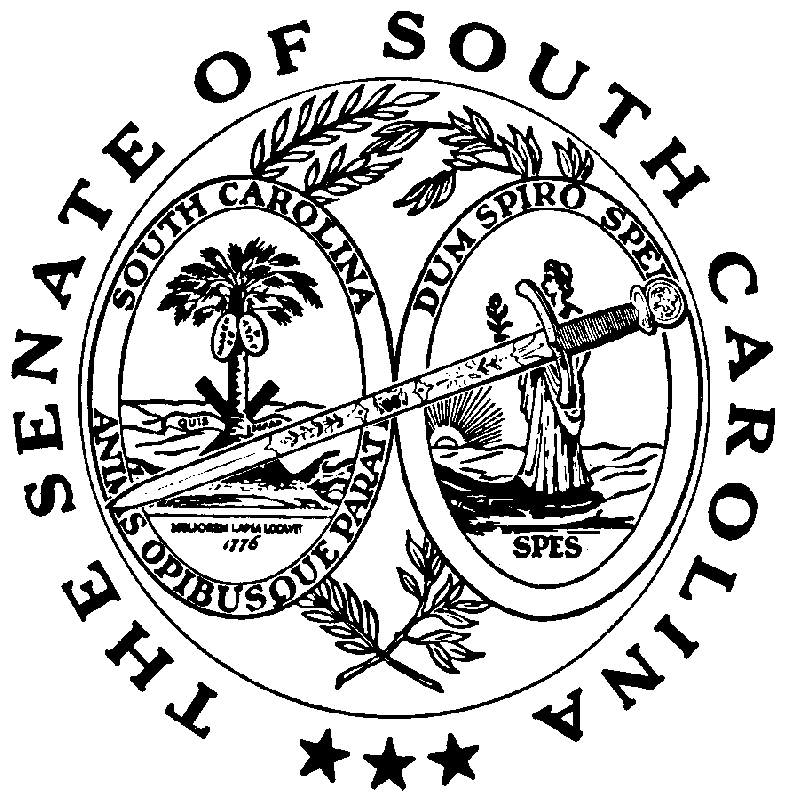 